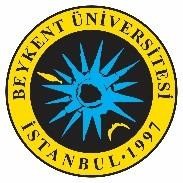 BEYKENT ÜNİVERSİTESİSATIN ALMA MÜDÜRLÜĞÜZEYİLNAME          Beykent Üniversitesi Güvenlik Hizmet Alımı için yayınlanmış olan 15.02.2019 Tarihli 2019/0001   
          Nolu İhale İdari Şartnamesinde yer alan aşağıdaki kriter yok hükmündedir.           7.3. Mesleki ve teknik yeterliğe ilişkin belgeler ve bu belgelerin taşıması gereken kriterler:          7.3.1.           1-5188 sayılı Özel Güvenlik Hizmetlerine dair Kanun ve Uygulama Yönetmeliğine göre
          düzenlenmiş olan Alarm Merkezi Kurma ve İzleme Belgesinin aslı veya Noter tasdikli Suretini 
          vereceklerdir.Beykent Üniversitesi İletişim Hattı: 444 1997 – www.beykent.edu.trAyazağa Maslak Yerleşkesi: Ayazağa Mahallesi Hadım Koru Yolu Cad. No:19 Sarıyer 34396 İstanbul / Faks: (0212) 289 64 90Büyükçekmece Yerleşkesi: Cumhuriyet Mah. Gürpınar Yolu Cad. No: 3/A, Beykent Siteleri, Büyükçekmece 34500 İstanbul / Faks: (0212) 872 28 30Taksim Yerleşkesi: Sıraselviler Cad. No: 65, Taksim, Beyoğlu 34437 İstanbul / Faks: (0212) 243 02 78 info@beykent.edu.trBEYKENT ÜNİVERSİTESİSATIN ALMA MÜDÜRLÜĞÜZEYİLNAME          Beykent Üniversitesi Güvenlik Hizmet Alımı için yayınlanmış olan 15.02.2019 Tarihli 2019/0001   
          Nolu İhale İdari Şartnamesinde yer alan aşağıdaki kriter yok hükmündedir. İhale Dökümanlarının 
          İstekliler tarafından Satınalınması zorunlu değildir.          Madde 4- İhale Dökümanının Görülmesi ve Temini         4.1. İhale dokümanı aşağıda belirtilen adreste bedelsiz olarak görülebilir. Ancak, ihaleye teklif verecek 
         olanların kendisi veya noter onaylı vekâletnameyi haiz yetkili temsilcilerinin idarece onaylı ihale 
         dokümanını ihale tarihinden (ihale tarihi dâhil) enaz 3 gün önce satın almaları zorunludur.Beykent Üniversitesi İletişim Hattı: 444 1997 – www.beykent.edu.trAyazağa Maslak Yerleşkesi: Ayazağa Mahallesi Hadım Koru Yolu Cad. No:19 Sarıyer 34396 İstanbul / Faks: (0212) 289 64 90Büyükçekmece Yerleşkesi: Cumhuriyet Mah. Gürpınar Yolu Cad. No: 3/A, Beykent Siteleri, Büyükçekmece 34500 İstanbul / Faks: (0212) 872 28 30Taksim Yerleşkesi: Sıraselviler Cad. No: 65, Taksim, Beyoğlu 34437 İstanbul / Faks: (0212) 243 02 78 info@beykent.edu.tr